Foundation Training Job Description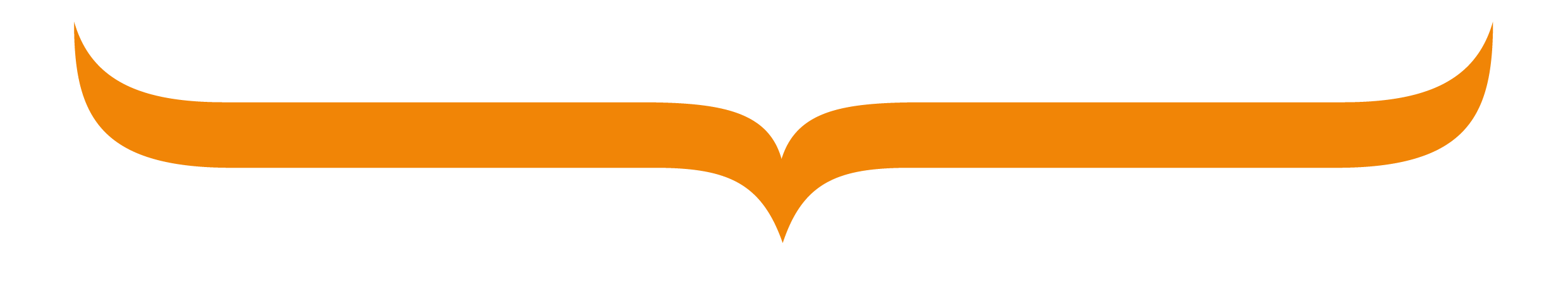 It is important to note that this description is a typical example of your placement and may be subject to change.GradeF1PlacementGastroenterologyDepartmentThe Gastroenterology department is primarily based at Hull Royal Infirmary (HRI) Hospital. The 23 bed ward is at HRI, and there are two endoscopy units one at HRI.The majority of patients on the ward will have gastrointestinal problems and there are some general medical patients as well.There are 13 Consultants offering the full range of Gastroenterology Services with the exception of liver transplantation.  The Department has an active research portfolio and has an established research team lead by Dr Abouda, supported by admin and 4 research nurses.The type of work to expect and learning opportunitiesThe F2 doctor is based on the gastro ward, and will also do an attachment in the acute admissions unit (AAU) at HRI.The aims or the post are:To build upon undergraduate education.To gain experience and familiarity in dealing with a wide variety of medical conditions.To develop the skills of history taking, physical examination, appropriate investigation and rational prescribing.  To master several basic medical techniques.To improve communication skills with patients, relatives and colleagues.To develop skills in managing time and conflicting priorities.At the end of the four month period the FY2 will have obtained experience in the following:Diagnosing a wide range of common conditionsTreatment of a wide range of common conditionsManagement of a wide range of common conditionsTrainees will be given audit topics to prepare at the start of their work in the departmentWhere the placement is basedEducational and Clinical Supervisor(s) for the placementWill be allocated when you join the training programme.Main duties of the placementConsultants are present 0800 – 1800 hrs during weekdays with daily teaching and working rounds on ward 100. In AAU consultants are present 0800 – 2200. Middle grades and SpRs are present 24/7 for teaching / support / advice. This means that you will never be expected to make difficult decisions ‘on your own’. There are plenty of opportunities for ‘shop floor teaching’ and you will be expected to participate in the initial management of critical illness under supervision. The rota you will be expected to work is a full shift rota.The average contracted hours must not be exceeded. However, in exceptional circumstances, practitioners in grades of Senior Registrar, Specialist Registrar, Core Trainees and F2 shall be expected in the normal run of their duties, and within their contact and job description to cover for the occasional brief absence of colleagues as far as is practicable. Sick colleagues will normally be covered only for short periods of absence.In addition practitioners will be prepared to perform duties in occasional Emergencies and unforeseen circumstances without additional remuneration but may be granted time off on lieu at the discretion of the employing trust. Commitments arising in such circumstances are, however exceptional and the practitioner should not be required to undertake work of this kind for prolonged periods or on a regular basis.Typical working pattern in this placementTypical working pattern in this post e.g. consultant led ward rounds, ward work, department and foundation teaching sessions.Out of hours work could be in any other specialty and will be reflected in your work schedule with adequate noticeEmployerHull University Teaching Hospitals NHS Trust